BAR LINES 1. Add the missing bar lines to these two tunes. 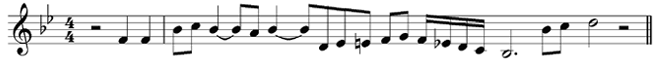 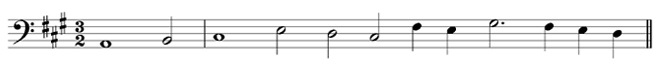 